Муниципальное   дошкольное образовательное учреждение детский сад № 57Цели:Образовательная: Формирование  умения  перетаскивать предмет мышкой. Формирование представлений о домашних животных..Развивающая: Развитие воображения, памяти.Воспитательная: Воспитание  любви, заботы к домашним животным.Возраст детей: 4 – 5 летВарианты:Вариант 1: Путём приёма перетаскивания мышкой соберите взрослых животных в  правый круг, детёнышей животных в левый круг .Вариант 2: Путём приёма перетаскивания мышкой соберите в правый круг  животных с детёнышами.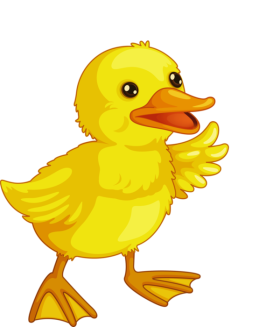 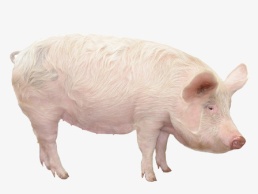 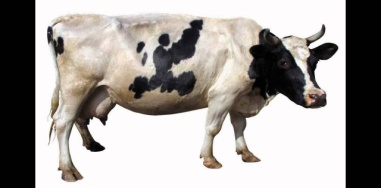 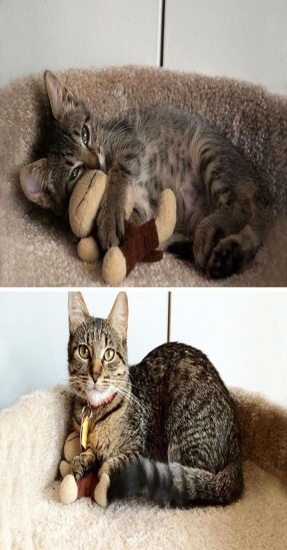 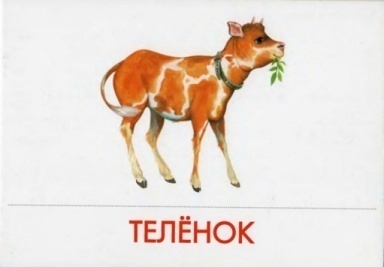 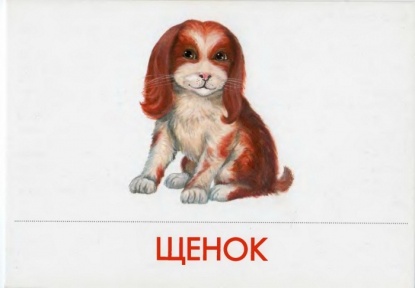 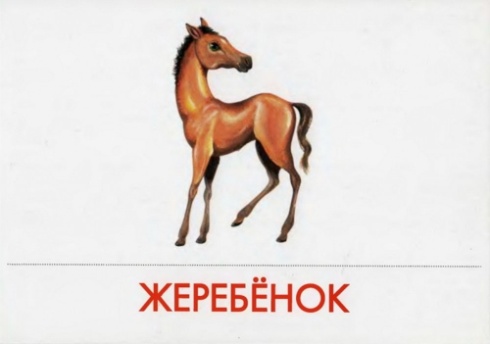 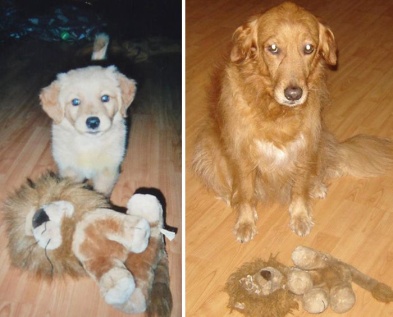 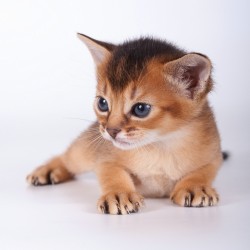 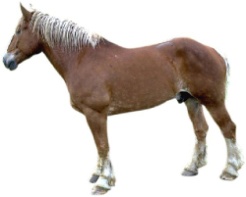 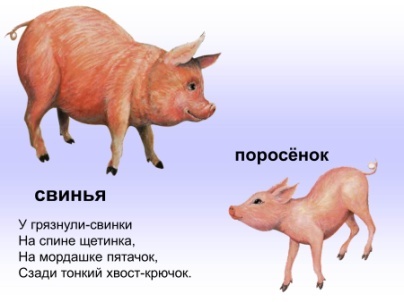 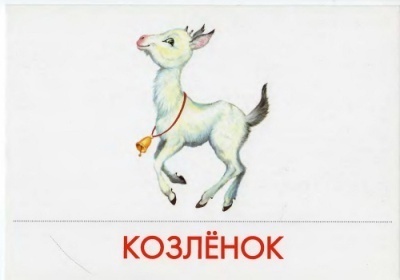 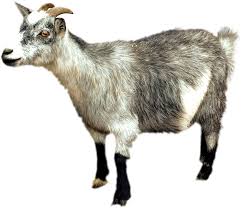 